T= Traditional	H = Hybrid	W = WebGraduation RequirementsTo be awarded an Associate degree at Joliet Junior College, each student must meet the following requirements:1. Satisfy all admission requirements. 2. Complete the courses required to earn the chosen degree. If the student is a transfer student with coursework taken elsewhere, he/she must complete a minimum of 60 credit hours of which the last 15 credit hours applicable to the degree are earned at Joliet Junior College. If the student has not taken the last 15 hours at JJC, then a total of 30 credit hours applicable to the degree must be earned at Joliet Junior college. Proficiency test, CLEP and Advanced Placement do not meet this requirement. 3. Earn a cumulative grade point average of at least 2.0. 4. Discharge all financial obligations to the college; have no restrictions. 5. File an application for graduation (An application should be filed at the time of registration for student’s anticipated last semester). 6. Have on file in the Graduation office by the graduation filing date all transcripts from other colleges/universities that are to be evaluated for credit, to be applied toward a degree. A delay in the process may result in a later graduation date.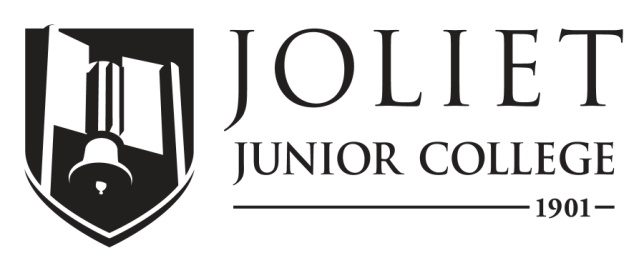 2018-2019 Completion GuideNetwork Specialist, Associates in Applied Science, CO230ICCB Approved Total Program Hours:DateThe following schedule is based on full-time enrollment.  Students planning to transfer to a senior institution should check with that institution for specific transfer requirements.Program PrerequisitesFirst SemesterFirst SemesterFirst SemesterFirst SemesterFirst SemesterFirst SemesterFirst SemesterCourseTitleCredit HoursMode of DeliveryPrerequisitesTerms offeredNotesCIS 122Computer Info System Fundamentals4T, H, WFL, SP, SMCIS 126Microsoft Office3T, H, WFL, SP, SMCIS 145Fundamentals of Networking3T, WCIS 122, may be taken concurrently.FL, SP, SMMATH 098
(or higher)Intermediate Algebra4T, WAppropriate placement score or minimum grade “C” in MATH 094 or equivalent. 
Not intended for transfer.FL, SP, SMENG 101Rhetoric3T, WAppropriate placement score; or minimum grade “C” in one of the following: ENG 021 and ENG 099, or ENG 022 or ENG 099, or the EAP course sequence ENG 079 and ENG 089 or ENG 096.FL, SP, SMTotal Semester Hours17Second SemesterSecond SemesterSecond SemesterSecond SemesterSecond SemesterSecond SemesterSecond SemesterCourseTitleCredit HoursMode of DeliveryPrerequisitesTerms offeredNotesCIS 130BASIC Programming4T, WCIS 122 and placement testing into MATH 127 or higher level Math course, or minimum grade of “C” in MATH 098.FL, SP, SMCIS 263Networking Essentials3T, HCIS 122 or consent of department.FL, SP, SMCIS 271Windows Client OS4TCIS 263, which may be taken concurrently, or CNT 101 or CIS 145, or consent of department.FL, SPCIS 277Computer Security for Home & Small Business3TFL, SPGen Ed Group II3Total Semester Hours17Third SemesterThird SemesterThird SemesterThird SemesterThird SemesterThird SemesterThird SemesterCourseTitleCredit HoursMode of DeliveryPrerequisitesTerms offeredNotesCIS 154Data Communication & Networks4TCIS 122, and CIS 145 or consent of department.FL, SPCIS 159Intro to Operating Systems & Scripts4TCIS 122, or consent of department.FL, SPCIS 272Windows Server I4TCIS 271, or consent of department.FL, SPCIS 275IT Technical Support4TCIS 122 and CIS 159 or equivalents or consent of department.FL, SPTotal Semester Hours16Fourth SemesterFourth SemesterFourth SemesterFourth SemesterFourth SemesterFourth SemesterFourth SemesterCourseTitleCredit HoursMode of DeliveryPrerequisitesTerms offeredNotesCIS 273Windows Server II4TCIS 271 and CIS 272 both with a “C” or better or consent of department.SP, SMCIS 276Advanced IT Technical Support4TCIS 275 or consent of department. May be taken concurrently with CIS 275 with department consent.FL, SPCIS 293VMware vSphere4TCIS 272 with a minimum grade of “C”FL, SPCIS Elective4Gen Ed Groups I-V2Total Semester Hours18For more information:http://www.jjc.edu/
academics/computer-information-systems	Department ChairpersonProgram CoordinatorProgram AdvisorFor more information:http://www.jjc.edu/
academics/computer-information-systems	Pam DunnJoe SullivanStan PiekloFor more information:http://www.jjc.edu/
academics/computer-information-systems	(815) 280-2486
padunn@jjc.edu(815) 280-7720jsulliva@jjc.edu(815) 280-2310spieklo@jjc.edu